Stage de club à la Rochelle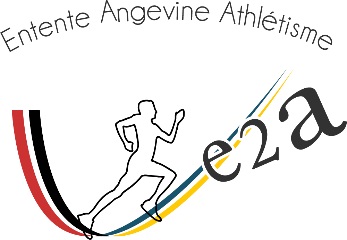 Cher(e) athlète,Cette année, le stage de l'E2A aura lieu à la Rochelle, lors du week-end de Pâques, du samedi 30 mars 2024 (Départ 10h) au lundi 1 avril 2024 (retour vers 17h). Le départ et le retour se feront au stade du Lac de Maine (R. et J. Mikulak).Nous serons hébergés, comme les années passées, au club Lafayette (http://www.residencelafayette.org/) dans de petits appartements pour 6/7 personnes (Avenue de Bourgogne, 17041 La Rochelle), à quelques mètres de la plage et à 2km du stade.Ce stage, est d'abord destiné aux athlètes de cadet à master pouvant entrer dans les compositions des équipes 1 ou 2 des Interclubs. Ses objectifs sont d'améliorer la cohésion entre tous les athlètes (et les entraineurs) et de préparer les Interclubs. Le nombre de places étant limité (35 maximum), elles seront attribuées aux premiers inscrits (bulletin d’inscription et chèque fournis). Une participation financière de 60 euros vous est demandée (le club prenant en charge le reste du coût soit environ 120 euros par personne !). Pour vous inscrire, il est impératif de remplir le coupon réponse ci-dessous et de joindre le règlement pour valider votre inscription. Coupon réponse et chèque (à l’ordre de l’entente angevine athlétisme) à rendre à votre entraineur ou directement à Benoit Durand. De nombreux entraineurs seront présents pour encadrer ce stage (saut, demi-fond, sprint, haies, perche, lancer).Prévoir un pique-nique pour le repas du samedi midi.Sportivement,L’équipe des entraineursPour toute question ou en cas d’urgence pendant le stage, vous pouvez contacter Benoit Durand au 06.83.02.75.94COUPON REPONSE à rendre avant le 10 mars 2024Nom : 	………………………………	Prénom : …………………………………. 	Portable: …………………………………………….Spécialité : …………………………	Entraineur : ………………………………………………….Je souhaite participer au stage à la Rochelle du samedi 30 mars 2024 (10h) au lundi 1 avril 2024 (18h).Pour les mineurs :Je soussigné(e), Madame, Monsieur* 	……………………………………………………………………………………………………..………Père, Mère, Tuteur légal* de l’enfant (nom, prénom) 	…….………………………………………………………………………………Adresse 	…………………………………………………………………………………………………………………………..………………………portable 1 : ………………………………………….		portable 2 : ………………………………………….Autorise mon enfant à participer au stage d’athlétisme organisé par l’E2A du 30 mars au 1 avril 2024.Pendant cette période, j’autorise les responsables de l’entente angevine athlétisme à prendre toute décision urgente, notamment d’hospitalisation en cas de problème important* Fait à : 					Date :									Signature